Estudio y trabajo de debes realizar esta semana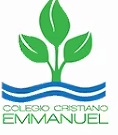 Estimado(a) Alumno(a): Junto con desear que te encuentres muy bien de salud, te entrego tu ruta de trabajo para esta próxima semana :Instrucciones:1.Escucha la clase  Nº 4 y Nº 52. Responde la guía de trabajo de la clase Nº 4 y Nº 53. Todas las respuestas te pido que las escribas en tu cuaderno ( no debes escribir las preguntas solamente las respuestas).						BendicionesProf. Ximena Rodríguez U.